Bekijk goed de drie foto’s die je hebt gekozen. Beantwoord vragen in de tabel.Doe dit bij jouw foto 1, 2 en 3. Is het antwoord nee, dan zet je in het vakje een RODE X. Is het antwoord ja, dan zet je in het vakje een GROENE X. Vul de laatste kolom van de tabel in, maar dan over jezelf. Word jij hier blij van, past het bij jou? Kleur het vakje dan GROEN. Vind jij het niks? Kleur het dan ROOD. Weet je het niet zo goed? Gebruik dan GEEL.Welke beroepen denk jij dat er bij de groene vakjes in jouw laatste kolom passen?____________________________________________________________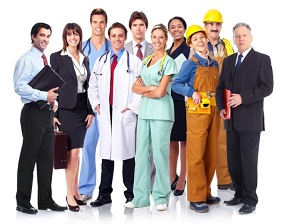 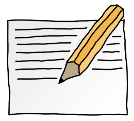 OPDRACHT 2.10Moet je voor dit beroep…Foto 1Foto 2Foto 3Over jezelf…… speciale kleding aan?… op reis?… met je handen werken?… vroeg opstaan?… creatief zijn?… goed en lang nadenken?… met mensen werken?… mensen/dieren verzorgen?… buiten aan het werk?… sportief zijn?… veel praten?